Stalo se… (2)
Skutečné příběhy ze života s Bohem 
Posbíral: P. Dr. Marek Dunda 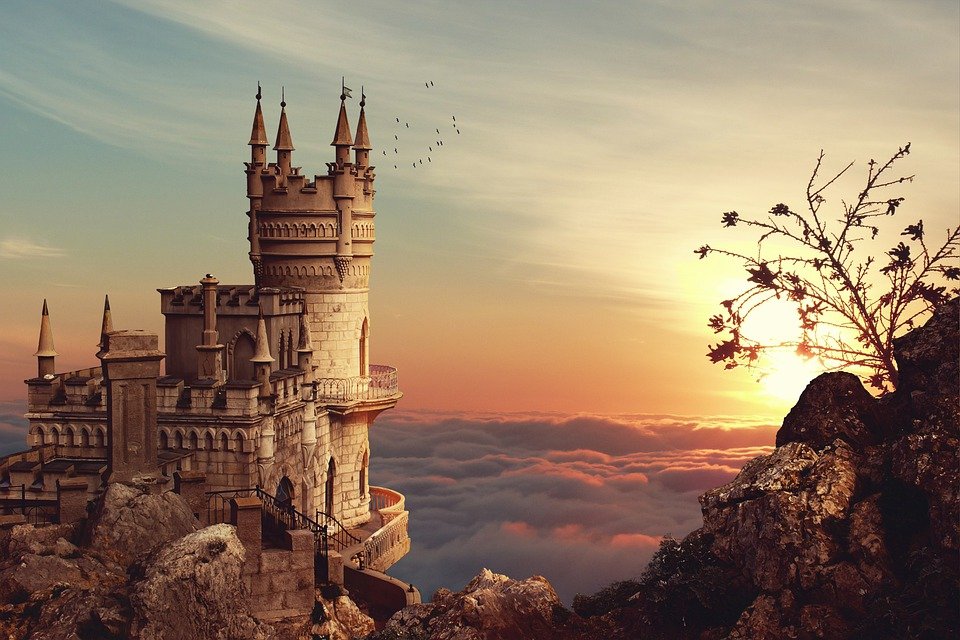 Četba na pokračováníStalo se 
Skutečné příběhy ze života s Bohem 
Posbíral: Marek Dunda 
P. Dr. Marek DUNDA – několik slov Jiřík Vždy po prvním svatém přijímání jsem dbala, aby si dítě vykonalo 9 prvních pátků (tj. svatá zpověď + svaté přijímání - znamenají velké přísliby). Všechny děti byly zbožné a dobře se učily, ale jeden syn Jiřík začal odpadat na studiích, až přestal úplně chodit do kostela a na víkendy raději zůstával v Brně. Udělal dvě vysoké školy a mě říkal: "Ty máš tu víru tak důvěřivě prostou." Hodně jsme se za něho modlili a důvěřovali Bohu. 
Po revoluci jsem se dostala ke kazetám P. Kodeta a pouštěla jsem je nenásilně, ale tak, aby i Jiřík něco zaslechl. To už byl zvěrolékařem a u případů mu z vděčnosti nabízeli alkohol. Moc jsem tím trpěla a měla strach, aby někoho nepřejel autem. Že se zabije Jiří, o to jsem strach neměla, důvěřovala jsem Pánu Ježíši, že má první pátky. 
Po čase, když jsem mimochodem v jeho přítomnosti zase poslouchala kazetu, řekl Jiřík: "Tomu člověku to pálí, s tím bych se chtěl seznámit." Nebylo nic snazšího, domluvit telefonem schůzku. Přijel z Vydří velice nadšen, dovezl si nějakou literaturu, kazety a sám občas zajel za P. Kodetem. 
Po několika schůzkách se celou noc připravoval na svatou zpověď. Od otce Vojtěcha se vrátil jiný člověk - můj Jiříček. Teď se snažil sám evangelizovat. Kupoval knihy, kazety posílal kamarádům. Na poště aby bylo nečitelné razítko a zásilka tak splnila svůj účel. Časem se zase připravoval na svatou zpověď a volal domů z asi 50 km vzdáleného městečka, že právě vykonal svatou zpověď. Když dojel, všimla jsem si, že chraptí. On ale říkal: "Mami, to nic, to do rána přejde." Ráno nevstával, a když ho šel druhý syn vzbudit, Jiřík byl mrtev. Plicní embolie. Volala jsem knězi, tem mi potvrdil, že minulý den syna vyzpovídal, svatá zpověď byla usebraná. Když jsem to oznámila otci Vojtěchovi, tak mi řekl : "Vidíte maminko, že Bůh vždycky své sliby plní." Synovi bylo 31 roků, byl svobodný a jsou to 4 roky. 
Pane děkuji Ti a nikdy Ti nepřestanu být vděčná za Jiříka. 
  Jeli jsme z Mašůvek Jeli jsme v lednu na první sobotu do Hlubokých Mašůvek na pouť. Manželé a teta. Na zpáteční cestě, bylo velké náledí, jsme dostali smyk a řítili se ze dvoumetrového srázu. Manželka volala Boha Otce, teta Pannu Marii, muž se snažil ovládat auto. Je zvláštní, že teta seděla na pravé straně a my jsme se nepřevrátili, projeli strouhou a zastavili v oranisku. Vůbec nic se nám nestalo, ani autu. Vyjet se vůbec nedalo. Manžel šel asi 2 km pro pomoc. Seděli jsme s tetou v autě a modlily se růženec. Jelo kolem auto plné mladých a zastavili, že nám pomohou. Jejich kamarád, že v těch samých místech sjel a auto se rozlomilo na půl. Říkali: "Vy pěkně začínáte, je 2. 1. a už havarujete." 
Manžel sehnal pomoc, vytáhli nás a my děkovali Bohu a pokračovali v cestě. Doma čekala sestra, kterou bolely záda, takže nejela. Když jsme dlouho nejeli, tak si říkala: "Je první sobota, to už jsou v nebi." Když jsme za měsíc jeli zase do Mašůvek a zastavili u srázu za světla, teprve jsme viděli tu hloubku a ten zázrak, že jsme s Boží pomocí vyvázli. 
Dostává se nám tolik milostí, že nestačíme dost Bohu děkovat za záchranu i za každý den. Díky Pane!!! 
  Zita a PavelMoje svědectví Koncem května jsem upadla na zahradě a narazila si rameno. Když jsem do rána nemohla spát, sjeli jsme ráno na rentgen. Po zrentgenování mě lékař řekl: "Rameno zlomené není, jen naražené, ale nelíbí se mi vaše plíce." Okamžitě zavolal na plicní a paní doktorka si vyžádala další hloubkové rentgeny plic. Brala jsem to jako legraci, ale když už byl hotový šestý snímek a paní doktorka akutně objednávala CT (tj. tunel) a nahlásila mě do nemocnice na příjem, to už mi tlak pěkně vyběhl. 
Věděla jsem, že je to vůle Boží, ale nedokázala jsem to dát Pánu dost radostně, stále mi tekly slzy. Na pravé plíci byl rozsáhlý nález. Prodělala jsem různá vyšetření. Užívala prednison a antibiotika. Po čtrnácti dnech rentgen ukázal, že je snímek nepatrně lepší a byla jsem z nemocnice propuštěná. Byla za mne sloužená mše svatá, modlily se za mě na Proglasu, a v Hlubokých Mašůvkách na pouti. S manželem jsme hned začali novénu ke svaté Anežce. 
Již třikrát jsem byla na kontrole a snímky jsou dobré. Nález úplně vymizel. Bože díky, a pak že zázraky nejsou!!! 
  JiřinaPoslání Pan Jan si koncem roku 1998 zakryl pravé oko a zjistil, že na levé vidí napůl a i na ucho neslyší. Hned byl hospitalizován a vyšetřován. Modlili jsme se novénu k Božímu milosrdenství. Byl věřící a věděl, že má v nemocnici poslání. 
Na víkend zůstal na pokoji sám, jeho spolupacient měl propustku. V sobotu se pan Jan procházel po chodbě a uviděl na pokoji číslo 2 starého pána. Šel ho navštívit, povídali si. Dědečkovi bylo 88 let a byl po operaci zákalu, dožíval u dcery. Paměť mu dobře sloužila. Pan Jan ho začal pozvolna připravovat na svátost smíření. Ale v neděli stařeček nějak ochabl. Jan se za něho modlil. Večer se vrátil jeho spolupacient zpět z domu v horečce a Jana hned překládali, aby se nenakazil. A světe div se, na dvojku. To už byla poloviční výhra a v pondělí stařeček svolil, že svátost smíření přijme. Ve středu opravdu, když přišel na oddělení kněz, stařečka vyzpovídal a udělil mu svátost nemocných. 
Pan Jan byl propuštěn domů, na ucho stále neslyší, má se vyvarovat hluku. V oku má narušený nerv a chodí na kontroly. Ví ale, že Pán chtěl, aby řekl ano na přijetí do nemocnice. Ještě v nemocnici vytvořili skupinku a modlili se růženec. Pane díky!!! 
  6. dubna 1996 Jsem z nevěřící rodiny. Doma se o Bohu a víře vůbec nemluvilo. 
Jako malá jsem se v noci potají modlívala. Nebyla to modlitba Otče náš, nebo Zdrávas Maria, ale byly to vždy slovní modlitby, modlitby malého dítěte. Modlitby byly asi takové: Slovní modlitba, díky, prosby, posílání pus, abych Bohu poděkovala za všechno, co pro nás lidi udělal. 
Po delší době mi kamarádka Marie nabídla, jestli s ní nechci jít do náboženství. Já prvně odmítala, ale pak že půjdu. Náboženství dopadlo dobře a tak jsme ten den šly i do kostela. Po delší době mi řekla: "Hele, když jsi tam seděla a koukala, tak jsem si říkala: "Ta z toho kostela uteče, ale ty jsi po mši říkala: to bylo super." A pak už to šlo samo od sebe. Kostel byl můj druhý domov. 
V září jsem nastoupila do náboženství a rok na to přišel křest, sv. přijímání a také sv. biřmování, protože už mi bylo 15 let. Bylo to 6. dubna 1996 v kostele sv. Štěpána v Hrušovanech nad Jevišovkou, tedy na Bílou sobotu. Na tom měl zásluhu otec Stanislav Tvarůžek. Krásnou větu mi řekl kamarád: "Hele Radko, když teď vyjdeš z kostela a zajede tě auto, tak budeš hned v nebi." Prostě krásná věta, taková uklidňující. 
Jméno na křest mi vybrala máma. Tedy musela si vybrat jedno jméno z pěti. Vybrala Marii, na biřmování jsem si dala svoji Ritu, věděla jsem koho si dám, ale vybírala jsem jako bych nevěděla. 
Asi o rok později jsem nastoupila na církevní střední školu Svaté Anežky České v Odrách takže víru pořád pronásleduji a ona mě. Také zdatně pomáhám na chaloupkách jako vedoucí, v kroužcích nebo suplování za sestru Karmelu v náboženství. 
A co dál? Říkám, že je to v Božích rukou. Ale mám sen, tajný sen. Dnes bude poprvé zveřejněn, zatím to ví asi 6 lidí. Ten sen je jít pracovat do nemocnice Karla Boromejského v Praze nebo ošetřovat zraněné ve válce. A přinést jim tak trochu Boží lásky. Pokud to nevyjde, vůbec nic se neděje, bude to vůle Boží. Ale sama nevím, v čem skončím, jestli v manželství, v řádu nebo svobodná. Manželství a řád se nedá změnit, ale svobodu změnit můžete. 
Nakonec chci poděkovat těm, kteří si na mě vzpomenou, usmějí se nebo se zamračí. Ze všech věcí se můžete radovat a může vám to něco dát. 
  Smíření Píšu zajímavý životní příběh, který mi vyprávěla maminka. Část jsem prožila i já. 
Tatínek byl nejmladší z pěti sourozenců, pohrobek - narodil se v den pohřbu svého otce. Nejstarší měl převzít hospodářství. Jelikož maminka měla ještě tři děti nezaopatřené (dva z nich na studiích), vymínila si velký výminek. Syn s nevěstou na to nepřistoupili a ve zlém se rozešli. Babička byla ráznější povahy a syn též. Po fyzickém napadení ho babička vyhnala. Vyplatila mu podíl na zátěž gruntu. Byla nucena sama hospodařit. 
Roky utíkaly se starostmi a trápením. Nejmladší syn dorostl, když vypukla 1. světová válka. Musel jako devatenáctiletý narukovat. Po válce se oženil, převzal zadlužené, vybrakované hospodářství a začaly nové trampoty. Nejstarší syn se spojil s matkou a usilovali o prodej hospodářství, aby získali další "podvodný" podíl. Moje maminka byla žena energická, pracovitá, ke všem přívětivá a také všemi oblíbená. To vadilo oběma protivníkům. Pletkám švagra zabránila, a tak začala nová, větší nenávist - až na smrt. Po čtyřech letech babička onemocněla a byla upoutána na lůžko. Maminka o ni s láskou a trpělivostí pečovala, neboť k sobě nikoho jiného nechtěla pustit. Chtěla jí zavolat kněze, avšak odmítla. Před smrtí maminku odprošovala a děkovala jí. 
Pronásledování strýce pokračovalo po celý život. V 76 letech se s mozkovou mrtvicí a ochrnutím pravé půle těla dostal do nemocnice. Jezdila jsem do této nemocnice na kontrolu po úrazu. Byla tam též jedna paní z vesnice a říkala, že se půjde za ním podívat. Prosila jsem ji, aby mě vzala s sebou. Když jsem mu podávala ruku, byl asi překvapen, protože jsem se ho celý život bála, ale ruku mi též podal. Po dobu návštěvy jsem cítila, jak mě pozoruje. Když se naše pohledy setkaly, otočil oči jinam. V duchu jsem přemýšlela, jak bych mu řekla, jestli by tatínek mohl přijít. Asi Duchem Svatým posílena jsem mu to při loučení odvážně řekla. Oči se mu zaleskly a přikývl. 
Po návratu domů jsem vše vyprávěla rodičům. Tatínek odmítl, že nikam nepojede, když jim usiloval o život. Maminka ho povzbudila, jsou stále bratři a musí si dokázat odpustit. Maminka řekla: "Já mu též ráda odpustím, vždyť žil jen v nenávisti a ani za zděděnou povahu nemůže. Kdyby měl víru, jistě by takový nebyl. 
Tatínek tedy jel. Nejistě se přivítali a tatínek mu zopakoval maminčina slova a že je mu ho líto, vždyť z života nic neměl. Navzájem si odpustili. Plakal jak malé dítě. Třetí den na to strýc zemřel. Rodiče ho doprovodili na poslední cestě šťastni, že se smířili. 
  Návrat Je mi 48 let. Narodila jsem se v Poříčí u Litomyšle. Rodiče byli věřící a bratr tatínka byl knězem. Často jsem k němu jezdívala i s tatínkem na prázdniny. Měla jsem všechny předpoklady k tomu, abych pokračovala, co rodiče začali. Každý večer jsme se s rodiči modlili. Jako malá jsem ráda po celá školní léta s rodiči chodila do kostela. Chodilo se pěšky, ale byla to krásná ranní procházka. Tatínek byl ochrnut na nohy, tak se chodilo pomalu. Ráno se dříve vstávalo, abychom přišli včas a mohli se pomodlit a připravit na mši svatou. Mše bývala latinská, moc jsem tomu nerozuměla. Kázání bývalo v češtině, tak se nás rodiče pravidelně ptávali, co bylo v kázání, jestli posloucháme (občas se také se stalo, že jsme přemýšlely nad něčím úplně jiným). 
 Když mi bylo 18 let, tak jsem si myslela, že nemusím tolik poslouchat jako dříve. Modlívala jsem se každý den, ale jaké modlení to bylo nevím, nepamatuji se. Do kostela jsem chodila ne z vlastního přesvědčení, ale spíše z donucení rodičů. Setkání mládeže mě bavilo. Mívali jsme různá setkání. Nejvíce mě upoutávaly ty přednášky. Pěkné setkání bylo, když byl přítomný královéhradecký biskup Karel Otčenášek. Ale hloubku víry jsem asi moc necítila. To jsem poznala až teď. 
Přála jsem si manžela věřícího, abychom mohli vychovávat děti k víře tak, jak jsem to viděla u svých rodičů. Nevím jestli už tenkrát byla taková móda, že která holka se vdá poctivá, že je to ostuda. Sestry se musely také vdávat. Seznámila jsem se s chlapcem, to je můj muž. Chodili jsme spolu krátce, vůbec jsme se neznali, nic o sobě nevěděli. Věřící byl, ale o kostele nebylo nikdy řeči. Teď se ptám sama sebe, proč jsem o tom tenkrát nepřemýšlela. Byla jsem starší, toužila být vdaná, založit rodinu a mít děti. Má touha se splnila a já se musela vdávat. Doma bylo zle. Já na to byla strašně pyšná. Maminka mi domlouvala, má odpověď zněla: "Nejsem první ani poslední, ale tradici u nás nemohu pokazit." 
To bylo první zklamání Boha, že jsem porušila čistotu před svatbou. Hned po svatbě nastalo zklamání. Manžel se ukázal v jiné podobě, ne takový, jakého jsem ho znala před svatbou. Začal pít a pije dodnes. Nejdřív se nám narodila dcera Mirka a za 4 roky syn Petr. Neměli jsme kde bydlet a proto jsme bydleli každý jinde. Já byla zaměstnána v Poličce, tak mě nezbývalo nic jiného, než bydlet doma u mých rodičů. Jenom o víkendu si manžel pro mě jezdil. 
Byla velká chyba, že jsme spolu nežili od začátku. Když se nám narodila dcera, tak za námi manžel jezdil jenom někdy. Dostal strach a začal couvat. Chtěl se rozvést, ale já mu to nepřistoupila. Potom jsme dostali v Bohuňově na bytovce byt a já se stěhovala za ním. Byla jsem zvyklá chodit do kostela v Poříčí, tak jsme chodila i tady. Brávala jsem s sebou i Mirku. Manželovi se příčilo, že chodíme do kostela, prý si představoval manželství jiné. On už má odchozeno, že se nachodil už dost. Proto u nás začaly boje skrze kostel, modlit jsem se před ním nikdy nesměla. Neuznával to a neuznává to ani teď. 
I přes jeho námitky jsem dala Mirku k prvnímu svatému přijímání. Petrovi to nedovolil, že si ho vychová podle sebe. Jedno mi to nebylo. Nevím, jestli jsem prosila Boha. Moji rodiče to dělali za nás. Ale naše rodina se stále více potápěla. 
Sliboval, že když přestanu chodit do kostela, že se změní. Nevím, proč jsem se neobrátila na Boha a neprosila o pomoc. To jsem zklamala Boha pro druhé. Do kostela jsem chodila jenom někdy, když byl čas a manžel nebyl doma. Zapadla jsem do jeho společnosti. Byly to samé mejdany a ostatní věci. Ze začátku se mi to líbilo. Myslela jsem si: "Co se mi může stát, když na Boha budu myslet jenom někdy?" Ale neděle beze mše svaté byly zvláštní, pořád mě něco chybělo, a to setkání s Bohem. Potápěli jsme se dál, manžel se vůbec nezměnil. Bylo to horší a horší. 
Jeho známí mě přestali bavit, nevěděla jsem, jak z toho ven. Když přišel v podnapilém stavu, tak dělal zle a dělá to dodnes. Mí rodiče se neustále modlili, aby se naše rodina obrátila. Nejvíce děkuji mé nejmladší sestře, která mě pomohla, abych se obrátila. Také se jí nelíbilo, jak žijeme. Zkus poprosit Pannu Marii, ať se za tebe přimlouvá u Syna a uvidíš. Opravdu jsem ji poslechla a začala se modlit, děkovat, prosit a odevzdávat všechny svoje problémy Panně Marii. 
Moje modlitby asi byly vyslyšeny. Když přišel rok 1989, to vám byl takový zvláštní pocit. Já viděla jak mě někdo bere za ruku a říká: "Vrať se, takový život jaký žiješ není pro tebe." S radostí jsem to přijala. Bylo to pro mně úplné vysvobození. Byla jsem jak ten marnotratný syn. Pán mne přes všechny nevěrnosti přijal zpět a cítila jsem to veliké Boží milosrdenství. 
Dostala jsem takovou sílu, že jsem se ničeho nebála a hned Petra přihlásila do náboženství, aby mohl jít k prvnímu svatému přijímání. Chodil už do páté třídy. Byl rád, nikdy nezapomenu jeho slova. Řekl mě: "Mamko jsem rád, že jsem mohl přijmout první svaté přijímání." 
Začal ministrovat a ministruje doposud. Když byl Petr u první svaté zpovědi, tak jsem šla s ním. Šlo se mi těžce, ale bylo to krásné, jako bych se znovu narodila. Koupila jsem si Bibli a jiné křesťanské knihy. Ty slova jsem úplně hltala jak mně to zajímalo. Hlavně je k tomu potřeba pokora, láska a odpuštění. Pomáhají mi modlitby růžence, breviář, měsíční zpovědi, duchovní obnovy, exercicie a jiné modlitby. Strašně se těším na páteční a nedělní mše svaté. To mně posiluje do dalšího týdne. 
Manžel je stále proti, nemůže se s tím smířit. Stále od něj slyším, že s tím chozením do kostela bourám manželství. Přesto ho mám ráda. Ale na prvním místě je Bůh. Nikdy bych manžela neopustila, neumím si bez něho představit život. Každý den se za něj modlíme, děkujeme i prosíme, aby mu Bůh otevřel jeho srdce. Věřím, že má modlitba bude vyslyšena. Už to není povinnost, ale opravdové setkání, které mi dává sílu i radost. Pomáhá mi řešit a jinak přijmout všechny problémy. Radost mi dělají i naše děti. 
Ostatky sv. Vojtěcha V čase, kdy ostatky sv. Vojtěcha putovaly po naší vlasti jsem byl sice křesťanem, ale jen proto, že jsem kdysi přijal svátost křtu. I do náboženství jsem kdysi jako dítě chodil, ale postupem času moje víra slábla ne snad proto, že bych nevěřil, ale z lhostejnosti, ze zahleděnosti do sebe. Přišly i chvíle, kdy jsem balancoval na pomyslné hraně, zda věřím či nikoliv. Tam někde, jak se říkává v hloubi duše ještě plápolalo malinké světlo, ale to jsem si spoustu let vůbec neuvědomoval. Bylo to něco, co mě sice neupoutávalo, ale nedovolovalo mi souhlasit s různými posměváčky a oponenty církve. 
Zásadní zlom nastal onoho pro mne památného večera, kdy do našeho města doputovala lebka sv. Vojtěcha. Někde, dnes už ani nevím kde, jsem se dozvěděl (a já jsem přesvědčen, že tato informace byla Boží výzva), kdy a kde se mohu s tímto světcem setkat. Nevím proč, ale byl jsem jakýmsi vnitřním hlasem váben na místo setkání se sv. Vojtěchem, silou pro mne nezvyklou. Vrcholem mojí přítomnosti na tomto obřadu byla nabídka, abych nesl jednu z pochodní v doprovodu sv. ostatků. V ten moment ve mně vše jásalo a zpívalo. A věřte mi, že pobožnost, která následovala, jsem pro slzy, které se mi samovolně draly do očí, téměř neviděl. Nevím co se ten večer se mnou stalo, ale pokud jsem byl vlažný ve víře a církvi, byla tato vlažnost definitivně zlomena. 
Avšak mýlil by se každý kdo by si myslel, že jsem začal ihned žít jako aktivní katolík. Vše se teprve začalo utvářet, formovat, dostávat tvar. Hned druhý den jsem pocítil touhu vlastnit křížek. Žádné zlato nebo nějaký jiný drahý kov, o ten vůbec nešlo. Ten můj byl z hliníku z Charity za pár korun, ale pro moji duši udělal dobrou službu. Mám ho dodnes a požívá u mne náležité úcty. A tak pomalu krůček za krůčkem jsem spěl k tomu, co mne mělo přivést do stádce Kristova jako zbloudilou ovci, jako marnotratného syna. Hodně jsem četl a pozvolna slepoval ze střípků a zbytků vzpomínek něco, čemu se jen velmi vzdáleně mohlo říct "věřící katolík." Den za dnem jsem si uvědomoval víc a víc, že můj život je v jakémsi nepořádku. Že mu stále něco chybělo, že byl o něco ochuzen, jsem si však dokázal uvědomit až mnohem později. 
A tak když čas dozrál, zazvonil jsem u dveří fary. Přišel mi otevřít přívětivý kněz a pozval mně dál. Trpělivě vyslechl můj příběh a Bůh mu za to žehnej, podal mi pomocnou ruku. 
Nejprve bylo potřeba promluvit s manželkou. Byla pokřtěná, ale co se víry týká, byla na tom chuděra daleko hůře nežli já. Nejprve jsem prožíval takový vnitřní strach. Kladl jsem si otázku jak asi zareaguje na pozvání na faru, na rozhovor s duchovním? Mohu říci, že to pro mne nebylo lehké, ale soustavným modlením, pokud se jedná o dobrou věc, člověk dosáhne kýženého výsledku. A tak po oznámení o návštěvě fary jsem se k mé radosti setkal s kladnou reakcí. 
Odcházeli jsme jednoho pozdního odpoledne na první setkání s panem farářem s poměrně velkým mrazením v zádech a slabostí v kolenou, ale hned po prvních otcových slovech ony obavy padly natolik, že setkání s tímto mužem v nás obou zanechalo nezapomenutelný zážitek. Smluvili jsme si další schůzku a potom ještě několik, až jsme dospěli ke kýženému dni, kdy nám pan farář ve farní kapli požehnal při udílení svátosti manželství. Pro moji ženu byl tento den slavnostnější ještě o to, že poprvé přijala svátost smíření a svátost Eucharistie. 
Asi nenajdeme slova, kterými bychom mohli dost děkovat Bohu za to, co nám prostřednictvím sv. Vojtěcha a potažmo pana faráře dal zakusit. Boží milost se stala nevysychajícím pramenem naší radosti a velmi změnila náš život. Když vzpomínám zpět, uvědomuji si, že před návštěvou fary se moje žena neuměla pomodlit, že by ji nikdy předtím nenapadlo jít do kostela a dnes, kdy od naší svatby neuplynul ani rok, nevynechá jedinou příležitost k návštěvě bohoslužby, nutně se musím ptát: Je možné, aby toto dílo bylo jen dílem lidským? 
Dnes víme, že život v církevním společenství nám velmi scházel. Scházelo nám taky vědomí, že vše co děláme, řešíme, čím trpíme nebo z čeho se radujeme můžeme bez ostychu sdělovat kdykoliv a kdekoliv Kristu a On nám vždy naslouchá. Jeho náruč je dost široká pro všechny, kteří o ni stojí. 
  p. HavlíkŘimako-Katolická Farnost  Orșova Realizace: Iosif Fickl Text: z www.fatym.com Autor: uvedený přímo na začátku tohoto vydání. Budeme pokračovat do ukončení, což znamená cca. 4 až 5 vydání. Pokud by jste potřebovali ještě vícé exempláří, můžete se obráti na telefonní č.  0742 519 115 nebo na  0722 490 485 a e-mail-ovou adresu: monimex_f@yahoo.com  Vše je zdarma